Foundation Autumn Second Curriculum OverviewFoundation Autumn Second Curriculum Overview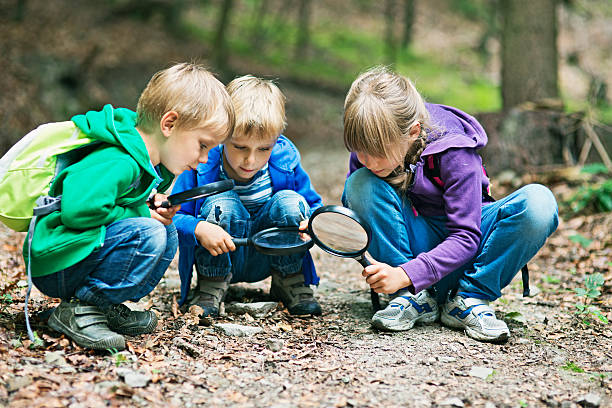 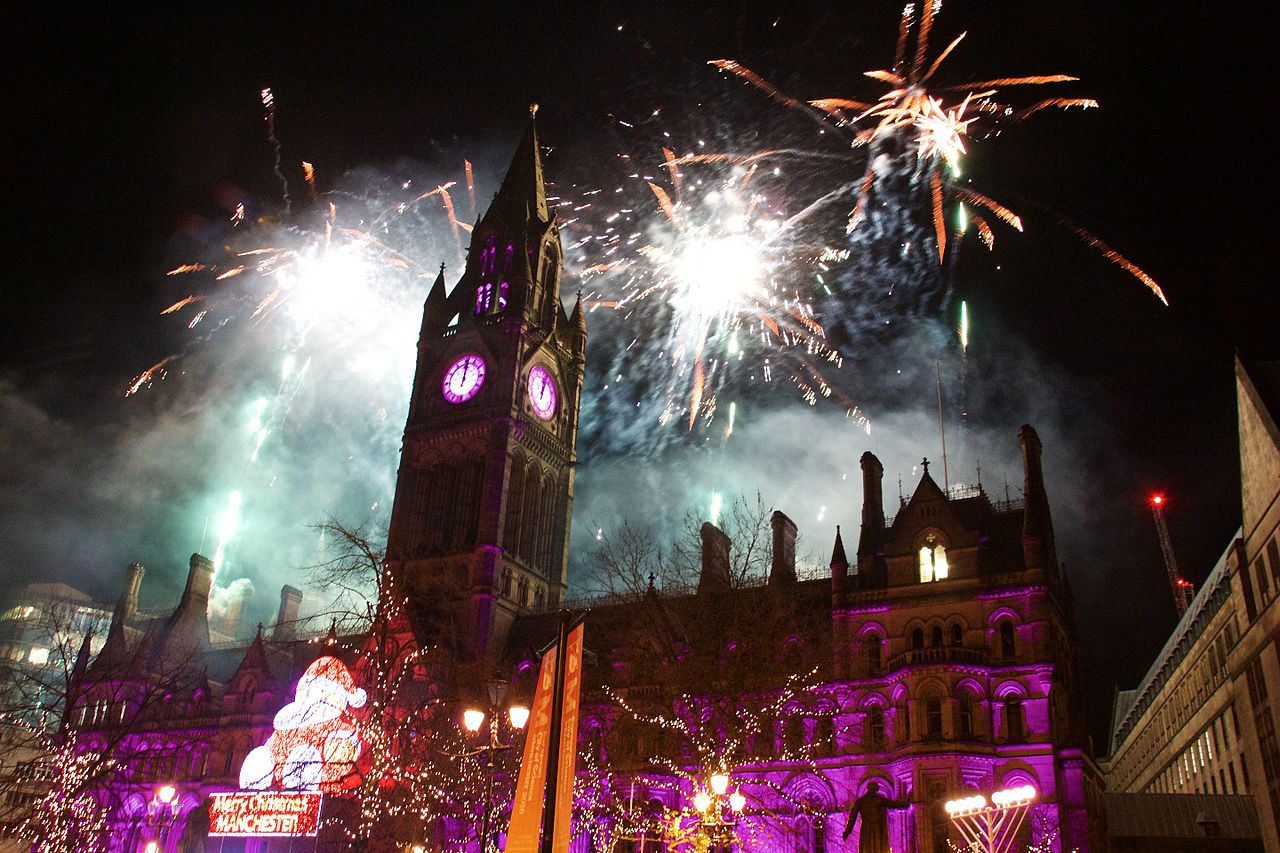 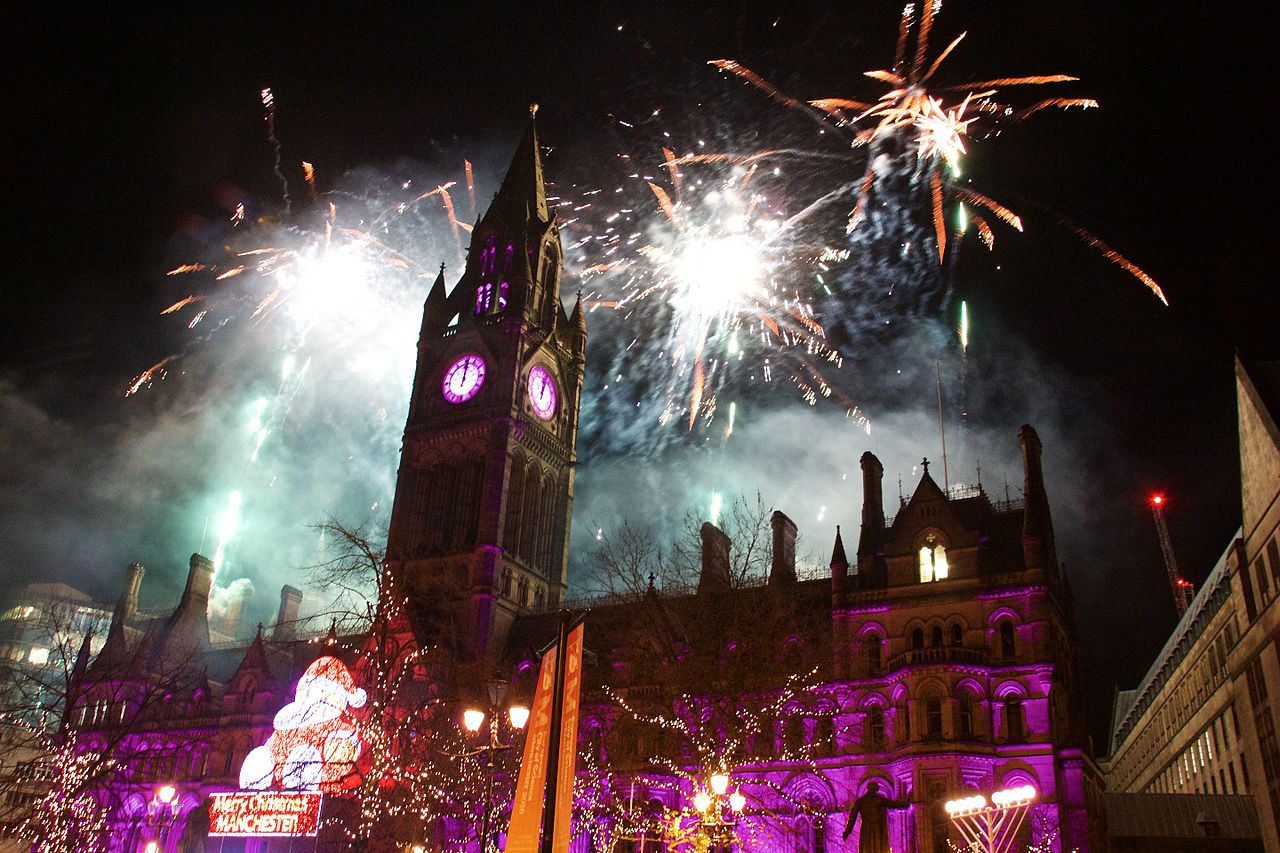 